Supplementary information 1. Supplementary Methods1.1 Medication load indexThe medication load index was computed according to the procedure described by Hassel et al. (1). Therefore, each psychotropic medication was coded as absent = 0, low = 1 (equal or lower average dose), or high = 2 (greater than average dose), relative to the midpoint of the daily dose range recommended by Physician’s-Desk-Reference (2). Then, all medication codes per participant and time point were summed, which finally yielded a composite measure of total medication exposure for each subject and time point (medication load index).1.2 ParadigmEach face-processing block of the paradigm consisted of six trios of faces. A face trio contained a target face on the top and two faces on the bottom (right and left), of which one was identical to the target face. In contrast to the face processing paradigm by Hariri et al. (3), all faces within a trio expressed the same emotion (either anger or fear, also see Supplementary Fig. 2A). Within a trio, one of the bottom faces was completely identical to the target face, while the other bottom face presented a different person with the same emotion. Participants had to select the bottom face that was completely identical to the target face. The face trios within one face-processing block were balanced for gender and emotion (anger or fear). During the sensorimotor control blocks, participants viewed a trio of geometric shapes (circles and/or ellipses, also see Supplementary Fig. 2B). A shape trio contained a target shape on the top and two shapes on the bottom (right and left). Participants were instructed to select the shape on the bottom that was identical to the target shape. Each sensorimotor control block consisted of six different shape trios.Face and shape blocks were presented alternately (sequence: shapes – faces – shapes – faces – shapes – faces – shapes – faces – shapes). All face- and shape-processing blocks of the fMRI paradigm were preceded by an instruction (“Match faces” or “Match shapes” in German) that lasted 2 seconds. In the face-processing blocks, each of the six face trios was presented for 4 seconds with a variable interstimulus interval of 2 seconds to 6 seconds (mean=4 seconds), for a total block length of 48 seconds. In the sensorimotor control blocks, each of the six shape trios was presented for 4 seconds with a fixed interstimulus interval of 2 seconds, for a total block length of 36 seconds. The total task time was 390 seconds. 1.3 Acquisition of fMRI dataT2* functional data were acquired using a single-shot echoplanar (EPI) sequence, with parameters selected to minimize distortion in the region of central interest, while retaining an adequate signal-to-noise ratio (S/N) and T2* sensitivity: 34 slices, matrix 64 x 64, resolution 3.6 × 3.6 × 3.6 mm; repetition time = 2.1 s, echo time = 30 ms, flip angle = 90°. The slices were acquired in an interleaved mode (first odd, then even), image numbering transversal F>>H. The slices were tilted 25° from the anterior and posterior commissure line in order to minimize dropout artifacts in the orbitofrontal and mediotemporal regions. The presentation of the stimuli was projected to the rear end of the scanner (Sharp XG-PC10XE with additional high frequency shielding; Osaka, Japan). During the experiment, subjects lay supine in the MRI scanner. 1.4 Preprocessing of fMRI dataPreprocessing and first-level analyses of functional imaging data were performed using Statistical Parametric Mapping software (SPM8; https://www.fil.ion.ucl.ac.uk/spm/). Functional images were motion-corrected (using a set of six rigid body transformations determined for each image), spatially normalized to the standard Montreal Neurological Institute (MNI) space and smoothed with a Gaussian kernel of 8 mm full-width at half-maximum. Six participants (n=4 patients with depression, n=2 healthy controls) had to be excluded due to excessive head movements at either baseline or follow-up scan (exclusion criterion movements > 3mm/3°), resulting in the final study sample.1.5 Statistical analyses1.5.1 Effects of medication dose and psychotherapy on changes in brain functionTo account for potential treatment effects on changes in brain function, we computed a subsequent second SPM model, including only patients with depression (2x2 relapse x time ANCOVA). In this model, we additionally included as covariates: a) the medication load index, and b) psychotherapeutic treatment during study interval (dummy-coded: 1, “yes” ≥ 12 sessions, corresponding to a short-term therapy according to the German guidelines for psychotherapy [Psychotherapie-Richtlinie]; 2, “no” < 12 sessions). Again, relapse x time interaction analyses were performed, as well as regression analyses for medication load index and psychotherapeutic treatment in order to test whether the relapse x time interaction remained stable also under controlling for medical and psychotherapeutic treatments and in order to investigate potential associations of treatments with brain function. These analyses were conducted for all three ROIs (bilateral amygdala, bilateral insula and bilateral hippocampus) as well as at the whole-brain level.1.5.2 Relapse prediction based on baseline brain data vs. clinical dataAdditionally, we aimed to investigate whether differences in baseline brain activity have predictive value additionally to clinical variables for relapse prediction. Therefore, we performed three different models (only within the MDD patient group) with stepwise logistic regression analyses (forward selection) as described in the following, each with relapse (1=yes / 0=no) as dependent variable:1.5.2.1 Clinical dataThe first model should investigate the predictive value of clinical data for predicting relapse. Therefore, in the first stepwise logistic regression model, only clinical variables describing previous course of illness were entered (stepwise forward selection) as independent variables, which were: number of depressive episodes before baseline, number of inpatient treatments before baseline, duration of inpatient treatment before baseline, cumulative duration of depression before baseline and baseline Hamilton Depression Rating Scale (HDRS) score. 1.5.2.2 Baseline brain functional dataThe second model should investigate the predictive value of baseline brain functional data for predicting relapse. Therefore, in the second stepwise logistic regression model, only variables describing baseline brain function were entered (stepwise forward selection) as independent variables, which were: left and right baseline amygdala function, left and right baseline hippocampus function and left and right baseline insula function (all obtained by extracting mean cluster contrast values out of SPM, using the eigenvariate function, of the significant clusters resulting from the post-hoc t-test at baseline no-relapse < relapse from the amygdala, hippocampus and insula ROI analyses).1.5.2.3 Clinical data + baseline brain functional dataThe third model should investigate the predictive value of baseline brain functional data in addition and compared to clinical data for predicting relapse. Therefore, in the third stepwise logistic regression model, all clinical data from model 1.5.2.1 additionally to all baseline brain functional data from model 1.5.2.2 were entered (stepwise forward selection) as independent variables, which were in summary: number of depressive episodes before baseline, number of inpatient treatments before baseline, duration of inpatient treatment before baseline, cumulative duration of depression before baseline and baseline Hamilton Depression Rating Scale (HDRS) score, left and right baseline amygdala function, left and right baseline hippocampus function and left and right baseline insula function. 1.5.3 Effects of remission status on follow-up brain activityTo exploratively investigate influences of remission status on follow-up brain activity, the relapse group was divided into two subgroups according to the remission status at follow-up (relapse in full remission vs. relapse in current depression). Then, a subsequent one-way ANOVA was computed in SPM, including only the images (faces > shapes) of the follow-up study time point as dependent variable and the factor subgroup as independent variable (healthy controls, no-relapse in full remission, relapse in full remission, relapse in current depression). The main effect of subgroup was tested by an F-test, and in case of a significant main effect of group, subsequent post-hoc t-tests were conducted to compare subgroups. This analysis was performed for all three ROIs (bilateral amygdala, bilateral insula and bilateral hippocampus) as well as at the whole-brain level.2. Supplementary Results2.1 Effects of medication dose and psychotherapy on changes in brain functionTwo thirds (n=48; 67%) of the patients with depression were under psychopharmacologic medication at both study time points, while around a quarter (n=20; 28%) of the patients received medication at baseline but stopped medication intake during the study interval. A minor part either took no medication at any study time point (n=2; 3%) or started medication during the study interval (n=2; 3%). The majority of patients with MDD (n=49; 68%) was under psychotherapeutic treatment between baseline and follow-up. 2.1.1 ROI analysesSupplementary Table 6 shows the results of the subsequent second SPM model with patients only (relapse x time ANCOVA) and including medical and psychotherapeutic treatments as covariates. The relapse x time interaction in the amygdala and insula remained significant also under the inclusion of medical and psychotherapeutic treatments. Neither medication load, nor psychotherapy during study interval was significantly associated with activity in any of the three ROIs.2.1.2 Whole-brain analysisUnder inclusion of medical and psychotherapeutic treatments as covariates, the relapse x time interaction was no longer significant at the whole-brain level (pTFCE-FWE=.061). Neither medication load, nor psychotherapy during study interval were significantly associated with activity at the whole-brain level (all pTFCE-FWE’s>.053).2.2 Relapse prediction based on baseline brain data vs. clinical dataThe results of the three logistic regression analyses predicting relapse (yes=1 / no=0) can be found in detail in Supplementary Table 7. In summary, the models revealed the following results:2.2.1 Clinical dataThe model with only clinical data revealed a model with “cumulative duration of depression before baseline” as the only significant predictor. This model predicted relapse significantly (Χ²(1)=15.814, p<.001, Nagelkerke’s R²=.272). 2.2.2 Baseline brain functional dataThe model with only baseline brain functional data significantly predicted relapse as well (Χ²(1)=11.043, p=.001, Nagelkerke’s R²=.196), however with a lower goodness of fit compared to the model including clinical data only. The stepwise regression revealed “baseline left insula activity” as the only significant predictor.2.2.3 Clinical data + baseline brain functional dataThe stepwise logistic regression with both clinical data and baseline brain functional data predicted relapse significantly (Χ²(2)=24.137, p<.001, Nagelkerke’s R²=.393) and even showed a better goodness of fit compared to the models with clinical data or baseline brain functional data alone. The stepwise regression revealed the variables “cumulative duration of depression before baseline” and “baseline left insula activity” as significant predictors. 2.3 Effects of remission status on follow-up brain activity2.3.1 ROI analysesThe ROI analyses of the one-way ANOVAs investigating differences in brain activity at follow-up between subgroups divided by remission status revealed a significant main effect of subgroup only for the insula ROI (x=40, y=26, z=-6, F(3,110)=7.00, k=11, pTFCE-FWE=.043). Post-hoc t-tests of the insula ROI revealed that the relapse group in current depression had significantly lower bilateral insula activity at follow-up compared to HC (right: x=48, y=0, z=-2, t(110)=3.90, k=714, pTFCE-FWE=.004; left: x=-46, y=-6, z=-2, t(110)=3.56, k=213, pTFCE-FWE=.023) as well as lower right insula activity compared to both the relapse group in full remission (x=40, y=26, z=-4, t(110)=4.01, k=409, pTFCE-FWE=.009) and to the no-relapse group (x=36, y=28, z=4, t(110)=3.16, k=14, pTFCE-FWE=.046). All other subgroup comparisons for the insula ROI were not significant (all pTFCE-FEW’s> .136).For the hippocampus (pTFCE-FWE>.99) and amygdala (pTFCE-FWE>.99) ROIs, there was no significant main effect of subgroup. 2.3.2 Whole-brain analysisAt the whole-brain level, no significant main effect of subgroup emerged (pTFCE-FWE=.307).3. Supplementary TablesSupplementary Table 1 Psychopharmacological medication intake at baseline and follow-upNotes: Multiple entries per patient possible.Supplementary Table 2 Longitudinal within-group changes in brain function from baseline to follow-up for the amygdala and insula regions of interestaAbbreviations: FWE = Family-wise error corrected, Id = Insular lobe, dysgranular area, Ig = Insular lobe, granular area, MNI = Coordinates of the peak-voxel of the significant cluster according to the standard Montreal Neurological Institute space, TFCE = Threshold-free cluster enhancement.aResults for post-hoc t-tets are only presented for the amygdala and insula regions of interest, as for the hippocampus, the interaction effect did not reach significance (pFWE=.055).bDegrees of freedom for all t-values were df=220.cOnly significant clusters (pFWE<.05) are reported.Supplementary Table 3 Cross-sectional differences in baseline brain function between groups for region of interest analysesAbbreviations: CA = Cornu ammonis, DG = Dentate gyrus, FWE = Family-wise error corrected, HATA = Hippocampal-amygdaloid transition area, Id = Insular lobe, dysgranular area, Ig = Insular lobe, granular area, MNI = Coordinates of the peak-voxel of the significant cluster according to the standard Montreal Neurological Institute space, TFCE = Threshold-free cluster enhancement.aOnly significant clusters (pFWE<.05) are reported.bDegrees of freedom of all F-values were df=2,220.cDegrees of freedom of all t-values were df=220.Supplementary Table 4 Longitudinal relapse x time interaction (one-tailed, assuming activity increases in the no-relapse group and decreases in the relapse group) at the whole-brain level Abbreviations: FWE = Family-wise error corrected, MNI = Coordinates according to the standard Montreal Neurological Institute space, TFCE = Threshold-free cluster enhancement.aOnly the regions with at least 2% participation in the significant cluster are reported. bDegrees of freedom of all t-values were df=220.cOnly significant clusters (pTFCE-FWE <.05) with cluster size k>10 are reported.Supplementary Table 5 Cross-sectional differences in baseline brain function between groups for whole-brain analysis Abbreviations: FWE = Family-wise error corrected, MNI = Coordinates according to the standard Montreal Neurological Institute space, TFCE = Threshold-free cluster enhancement.aOnly the regions with at least 2% participation in the significant cluster are reported. bOnly significant clusters (pTFCE-FWE <.05) with cluster size k>10 are reported.cDegrees of freedom of all F-values were df=2,220.dDegrees of freedom of all t-values were df=220.eOnly significant clusters with pTFCE-FEW<.01 are reported.Supplementary Table 6 Results of the relapse x time ANCOVA including medication and psychotherapy as covariates for region of interest analysesAbbreviations: FWE = Family-wise error corrected, MNI = Coordinates according to the standard Montreal Neurological Institute space, TFCE = Threshold-free cluster enhancement. 
aDegrees of freedom of all t-values were df=134.
bTest was conducted one-tailed, assuming activity increases in the no-relapse group and activity decreases in the relapse group
cTest was conducted one-tailed, assuming a negative association.Supplementary Table 7 Results of logistic regression models predicting relapse (yes = 1, no = 0) with clinical data and brain functional dataNotes: All three models were performed separately, with the following independent variables in a stepwise (forward selection) approach: Model 1: number of depressive episodes before baseline, number of inpatient treatments before baseline, duration of inpatient treatment before baseline, cumulative duration of depression before baseline, baseline HDRS score, Model 2: left and right baseline amygdala function, left and right baseline hippocampus function, left and right baseline insula function, Model 3: all variables of Model 1 and Model 2.4. Supplementary FiguresSupplementary Fig. 1. Flow diagram visualizing the exclusion process from the Muenster Neuroimaging Cohort.Abbreviations: ECT = electroconvulsive therapy; fMRI = functional magnetic resonance imaging; HC = healthy controls; MDD = patients with major depressive disorder; 
SCID-I = structured clinical interview for DSM-IV.Supplementary Fig. 2. Example trial of fMRI paradigm.(A) During the face-processing task, participants viewed a trio of faces (all expressing anger or fear) and had to match one of two faces on the bottom identical to the target face at the top. The descriptions “Fearful Face 1” and “Fearful Face 2” in this figure are placeholders for the original faces that were derived from the Ekman and Friesen stimulus set (4). In the original paradigm, participants viewed the original faces of the Ekman and Friesen stimulus set (4). (B) During the sensorimotor control blocks, participants viewed a trio of geometric shapes (circles and/or ellipses). Participants had to match the shape on the bottom that was identical to the target shape. 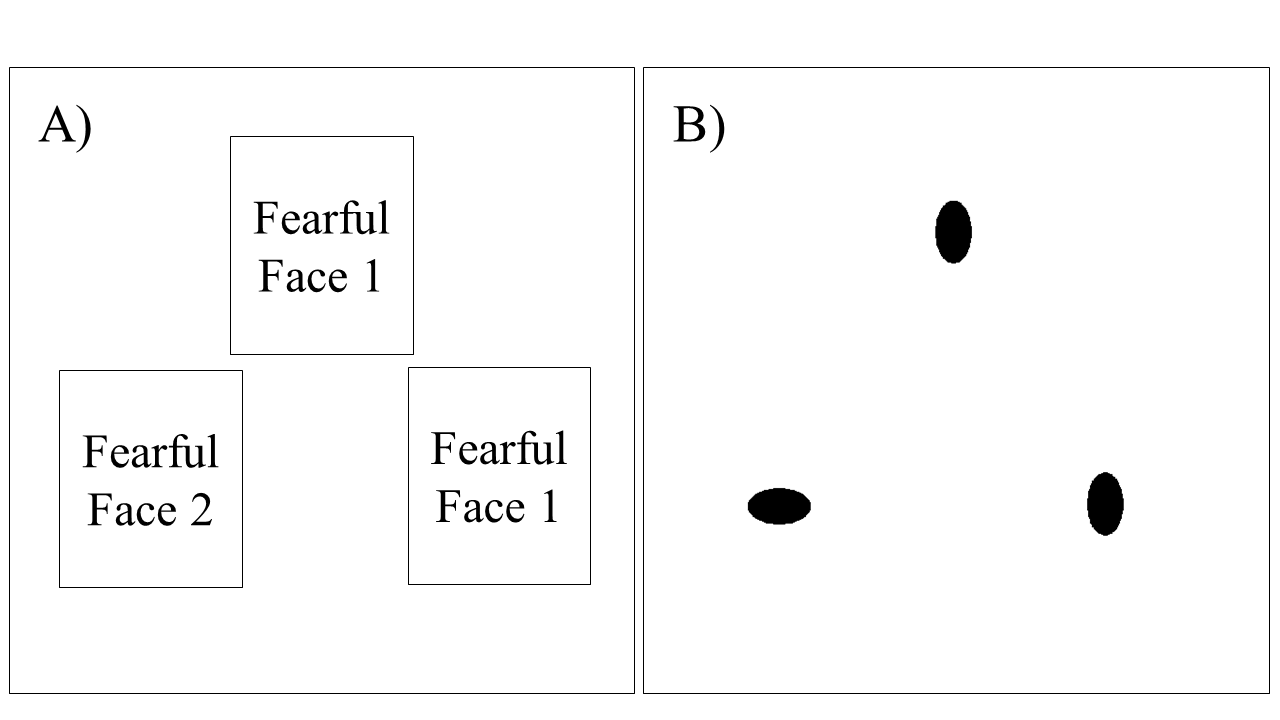 Supplementary Fig. 3. Typical brain functional responses (faces > shapes) at baseline for regions of interest comparing patients with and without future relapse.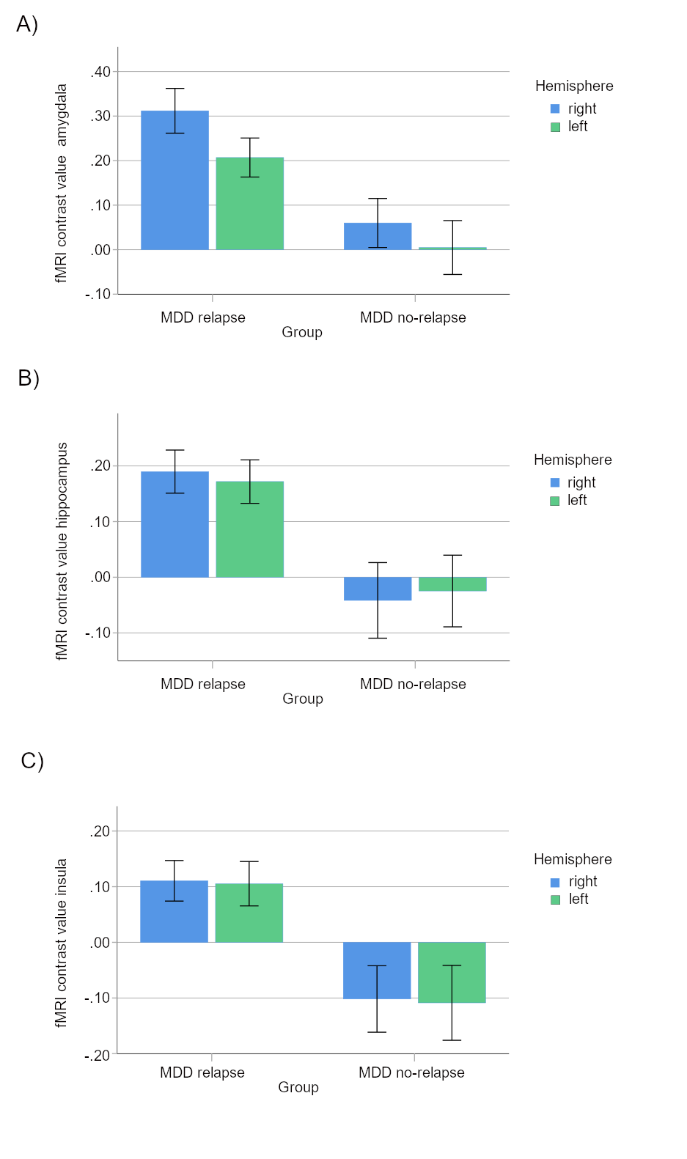 (A) Typical amygdala responses at baseline for patients with major depressive disorder with future relapse (MDD relapse) and patients without future relapse (MDD no-relapse). fMRI contrast values were computed by extracting the first eigenvariate of the significant clusters (left: x=-30, y=0, z=-28, t(220)=3.12, k=109, pTFCE-FWE=.020; right: x=34, y=-2, z=-22, t(220)=3.49, k=104, pTFCE-FWE=.013) resulting from the amygdala ROI analysis of the no-relapse < relapse post-hoc t-test at baseline. Error bars indicate 1 SEM. (B) Typical hippocampus responses at baseline for patients with major depressive disorder with future relapse (MDD relapse) and patients without future relapse (MDD no-relapse). fMRI contrast values were computed by extracting the first eigenvariate of the significant clusters (left: x=-16, y=-16, z=-26, t(220)=4.30, k=1062, pTFCE-FWE=.005; right: x=32, y=-24, z=-26, t(220)=4.25, k=1330, pTFCE-FWE=.004) resulting from the hippocampus ROI analysis of the no-relapse < relapse post-hoc t-test at baseline. Error bars indicate 1 SEM. (C) Typical insula responses at baseline for patients with major depressive disorder with future relapse (MDD relapse) and patients without future relapse (MDD no-relapse). fMRI contrast values were computed by xtracting the first eigenvariate of the significant clusters (left: x=-44, y=2, z=-4, t(220)=4.29, k=1532, pTFCE-FWE=.002; right: x=42, y=0, z=-4, t(220)=3.90, k=1471, pTFCE-FWE=.004) resulting from the insula ROI analysis of the no-relapse < relapse post-hoc t-test at baseline. Error bars indicate 1 SEM.Supplementary Fig. 4. Results of whole-brain analysis at baseline comparing patients with and without future relapse (no-relapse < relapse). Significant clusters of the whole-brain analysis for the no-relapse < relapse group at baseline. The figure displays clusters significant at pTFCE-FWE<.01. Color bar indicates t-values.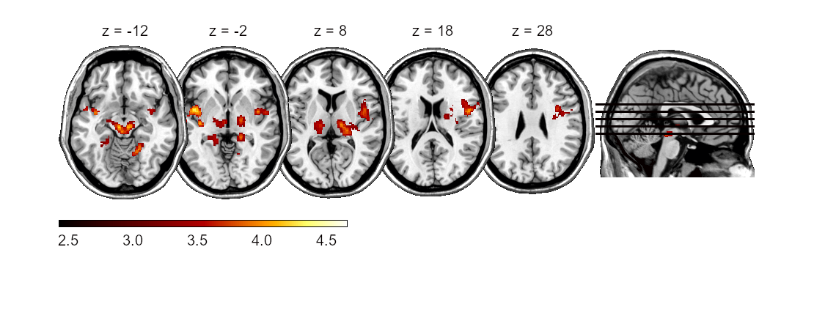 References1. 	Hassel S, Almeida JRC, Kerr N, Nau S, Ladouceur CD, Fissell K, et al. Elevated striatal and decreased dorsolateral prefrontal cortical activity in response to emotional stimuli in euthymic bipolar disorder: no associations with psychotropic medication load. Bipolar Disord. 2008;10(8):916–27. 2. 	Reynolds CR. Physician’s Desk Reference. In Encyclopedia of Special Education (eds CR Reynolds & E Fletcher-Janzen). John Wiley & Sons, Inc., 2008. 3. 	Hariri AR. Serotonin Transporter Genetic Variation and the Response of the Human Amygdala. Science. 2002;297(5580):400–3. 4. 	Ekman P, Friesen W V. Pictures of Facial Affect. Consulting Psychologists Press, 1976. Relapse groupn=47Relapse groupn=47No-relapse groupn=25No-relapse groupn=25BaselineFollow-upBaselineFollow-upDrug classnnnnSelective serotonin reuptake inhibitor201494Selective serotonin noradrenaline reuptake inhibitor171899Antipsychotics13963Noradrenergic and specific serotonergic antidepressant6452Tricyclic antidepressants3120Mood-stabilizers2601Norepinephrine-dopamine reuptake inhibitor1300Monoamine oxidase inhibitor0100Others7452GroupRegion of interestHemisphereSubregionsMNI-Coordinates (x,y,z)t-valuebCluster size kcpTFCE-FWE valueNo-relapse groupBaseline < Follow-upBaseline < Follow-upBaseline < Follow-upBaseline < Follow-upBaseline < Follow-upBaseline < Follow-upBaseline < Follow-upNo-relapse groupAmygdalaRightLaterobasal34, 2, -262.6928.037No-relapse groupInsulaLeftPosterior 
(Ig2, Id1)-44, 0, -23.19194.029No-relapse groupRight–40, 0, 02.8662.042No-relapse groupBaseline > Follow-upBaseline > Follow-upBaseline > Follow-upBaseline > Follow-upBaseline > Follow-upBaseline > Follow-upBaseline > Follow-upNo-relapse groupAmygdala–––––>.999No-relapse groupInsula–––––.732Relapse groupBaseline < Follow-upBaseline < Follow-upBaseline < Follow-upBaseline < Follow-upBaseline < Follow-upBaseline < Follow-upBaseline < Follow-upRelapse groupAmygdala–––––>.999Relapse groupInsula–––––>.999Relapse groupBaseline > Follow-upBaseline > Follow-upBaseline > Follow-upBaseline > Follow-upBaseline > Follow-upBaseline > Follow-upBaseline > Follow-upRelapse groupAmygdala–––––.066Relapse groupInsulaLeftPosterior 
(Id1)-42, 6, -123.77200.017Relapse groupRightPosterior 
(Id1)44, 2, -103.92175.020Relapse groupLeft–-36, 22, -43.13126.035Healthy control groupBaseline < Follow-upBaseline < Follow-upBaseline < Follow-upBaseline < Follow-upBaseline < Follow-upBaseline < Follow-upBaseline < Follow-upHealthy control groupAmygdala–––––.226Healthy control groupInsula–––––.078Healthy control groupBaseline > Follow-upBaseline > Follow-upBaseline > Follow-upBaseline > Follow-upBaseline > Follow-upBaseline > Follow-upBaseline > Follow-upHealthy control groupAmygdala–––––>.999Healthy control groupInsula–––––>.999ComparisonRegion of interestHemi-sphereSubregionsMNI-Coordinates (x,y,z)F- / t-valueCluster size kapTFCE-FWE valueMain effect of group at baseline 
(F-test)Main effect of group at baseline (F-Test)bMain effect of group at baseline (F-Test)bMain effect of group at baseline (F-Test)bMain effect of group at baseline (F-Test)bMain effect of group at baseline (F-Test)bMain effect of group at baseline (F-Test)bMain effect of group at baseline (F-Test)bMain effect of group at baseline 
(F-test)AmygdalaRightLaterobasal34, -2, -226.094.047Main effect of group at baseline 
(F-test)RightLaterobasal32, -4, -205.611.049Main effect of group at baseline 
(F-test)HippocampusLeftSubiculum, 
CA1-3, DG, entorhinal cortex, HATA-16, -16, -269.26351.020Main effect of group at baseline 
(F-test)RightSubiculum, DG, CA1-332, -24, -269.02338.020Main effect of group at baseline 
(F-test)RightCA134, -4, -225.9926.045Main effect of group at baseline 
(F-test)InsulaLeftPosterior (Ig1-2, Id1)-40, 0, -109.64690.008Main effect of group at baseline 
(F-test)RightPosterior (Ig2)42, 0, -47.72447.020Main effect of group at baseline 
(F-test)RightPosterior (Ig1-2)34, -18, 146.4255.042Main effect of group at baseline 
(F-test)Right–34, 18, -125.8311.049No-relapse vs. Healthy controlsNo-relapse < Healthy controlscNo-relapse < Healthy controlscNo-relapse < Healthy controlscNo-relapse < Healthy controlscNo-relapse < Healthy controlscNo-relapse < Healthy controlscNo-relapse < Healthy controlscNo-relapse vs. Healthy controlsAmygdalaLeft–-26, -2, -282.841.049No-relapse vs. Healthy controlsHippocampusRightSubiculum, DG, CA1-3, HATA, entorhinal cortex24, -36, -63.12499.025No-relapse vs. Healthy controlsLeftSubiculum, CA1, entorhinal cortex-20, -16, -283.2375.035No-relapse vs. Healthy controlsLeftSubiculum, DG, CA1, CA2-20, -42, -63.0979.041No-relapse vs. Healthy controlsLeftEntorhinal cortex-26, -2, -302.9125.045No-relapse vs. Healthy controlsInsulaRightPosterior (Ig1-2) 42, -6, 63.51659.015No-relapse vs. Healthy controlsLeft–-46, 2, 03.4114.045No-relapse vs. Healthy controlsNo-relapse > Healthy controlsNo-relapse > Healthy controlsNo-relapse > Healthy controlsNo-relapse > Healthy controlsNo-relapse > Healthy controlsNo-relapse > Healthy controlsNo-relapse > Healthy controlsNo-relapse vs. Healthy controlsAmygdala–––––>.999No-relapse vs. Healthy controlsHippocampus–––––>.999No-relapse vs. Healthy controlsInsula–––––.864No-relapse vs. RelapseNo-relapse < RelapsecNo-relapse < RelapsecNo-relapse < RelapsecNo-relapse < RelapsecNo-relapse < RelapsecNo-relapse < RelapsecNo-relapse < RelapsecNo-relapse vs. RelapseAmygdalaRightLaterobasal, centromedian, amygdalostriatal, superficial34, -2, -223.49104.013No-relapse vs. RelapseLeftLaterobasal, amygdalostriatal, centromedian-30, 0, -283.12109.020No-relapse vs. RelapseHippocampusRightCA1-3, subiculum, DG, HATA, entorhinal cortex32, -24, -264.251330.004No-relapse vs. RelapseLeftSubiculum, DG, CA1-3, HATA, entorhinal cortex-16, -16, -264.301062.005No-relapse vs. RelapseInsulaLeftPosterior (Ig1-2, Id1)-44, 2, -44.291532.002No-relapse vs. RelapseRightPosterior (Ig1-2, Id1)42, 0, -43.901471.004No-relapse vs. RelapseNo-relapse > RelapseNo-relapse > RelapseNo-relapse > RelapseNo-relapse > RelapseNo-relapse > RelapseNo-relapse > RelapseNo-relapse > RelapseNo-relapse vs. RelapseAmygdala–––––>.999No-relapse vs. RelapseHippocampus–––––>.999No-relapse vs. RelapseInsula–––––>.999Relapse vs. Healthy controlsRelapse < Healthy controlsRelapse < Healthy controlsRelapse < Healthy controlsRelapse < Healthy controlsRelapse < Healthy controlsRelapse < Healthy controlsRelapse < Healthy controlsRelapse vs. Healthy controlsAmygdala–––––>.999Relapse vs. Healthy controlsHippocampus–––––>.999Relapse vs. Healthy controlsInsula–––––>.999Relapse vs. Healthy controlsRelapse > Healthy controlsRelapse > Healthy controlsRelapse > Healthy controlsRelapse > Healthy controlsRelapse > Healthy controlsRelapse > Healthy controlsRelapse > Healthy controlsRelapse vs. Healthy controlsAmygdala–––––.248Relapse vs. Healthy controlsHippocampus–––––.367Relapse vs. Healthy controlsInsula–––––.064Anatomical regionaHemis-phereMNI-Coordinates (x,y,z)t-valuebCluster size kcpTFCE-FWE-valueInsula / Superior temporal gyrus / Inferior frontal gyrus, triangular part and opercular part / Temporal pole: Superior temporal gyrus / Rolandic operculumLeft-44, 2, -104.322190.027Insula / Inferior frontal gyrus, opercular part / Rolandic operculum / Posterior orbital gyrus / Temporal pole: Superior temporal gyrus / Superior temporal gyrus / Inferior frontal gyrus, orbital part / AmygdalaRight44, 2, -83.811256.037Inferior frontal gyrus, triangular part / Middle frontal gyrus / Superior frontal gyrusLeft-34, 44, 203.56299.043Anterior cingulate gyrus, supracallosalLeft / Right2, 20, 163.88166.044Substantia nigra, pars reticulata / Thalamus, ventral lateral, ventral posterolateralRight18, -14, -63.44102.047Middle frontal gyrusRight48, 48, 83.4914.049Middle frontal gyrus / Superior frontal gyrusRight34, 48, 283.3826.049Anatomical regionaHemi-sphereMNI-Coordinates (x,y,z)F- / t-valueCluster size kbpTFCE-FWE-valueMain effect of group at baseline (F-test)Main effect of group at baseline (F-Test)cMain effect of group at baseline (F-Test)cMain effect of group at baseline (F-Test)cMain effect of group at baseline (F-Test)cMain effect of group at baseline (F-Test)cMain effect of group at baseline (F-Test)cMain effect of group at baseline (F-test)Rolandic operculum / Insula / Inferior frontal gyrus, opercular part / Precentral gyrusRight46, 4, 129.45328.040Main effect of group at baseline (F-test)Red nucleus / Substantia nigra, pars compacta / Raphe nucleus, dorsal / Substantia nigra, pars reticulataRight / Left18, -12, -69.89228.042Main effect of group at baseline (F-test)Fusiform gyrus / Lobule IV, V of cerebellar hemisphere / Parahippocampal gyrusLeft-26, -34, -249.19163.043Main effect of group at baseline (F-test)Parahippocampal gyrusLeft-14, -16, -269.6161.044Main effect of group at baseline (F-test)Insula / Superior temporal gyrusLeft-40, 0, -109.6497.046Main effect of group at baseline (F-test)Thalamus, ventral posterolateral, pulvinar medial / Hippocampus / Thalamus, pulvinar lateral, ventral lateral, pulvinar anterior, pulvinar inferiorRight18, -32, 48.21147.047Main effect of group at baseline (F-test)Fusiform gyrus, Lobule IV, V and VI of cerebellar hemisphereRight20, -54, -168.8225.048No-relapse vs.RelapseNo-relapse < Relapsed,eNo-relapse vs.RelapseInsula / Fusiform gyrus / Rolandic operculum / Inferior frontal gyrus, opercular part / Parahippocampal gyrus / Thalamus, ventral posterolateral / Lobule IV, V of cerebellar hemisphere / Precentral gyrus / Thalamus, ventral lateralRight / Left18, -12, -64.413640.008No-relapse vs.RelapseFusiform gyrus / Lobule IV, V and VI of cerebellar hemisphere / Lingual gyrus / Parahippocampal gyrusRight20, -54, -164.19643.008No-relapse vs.RelapseInsula / Superior temporal gyrus / Rolandic operculum / Inferior frontal gyrus, opercular partLeft-44, 2, -44.29464.008No-relapse vs.RelapseNo-relapse > Relapse––––>.999No-relapse vs. Healthy controlsNo-relapse < Healthy controls´dNo-relapse < Healthy controls´dNo-relapse < Healthy controls´dNo-relapse < Healthy controls´dNo-relapse < Healthy controls´dNo-relapse < Healthy controls´dNo-relapse vs. Healthy controlsPrecentral gyrus / Inferior frontal gyrus, triangular part / Insula / Rolandic operculum / Postcentral gyrus / Precuneus / Putamen / Inferior frontal gyrus, opercular part / Supramarginal gyrus / Middle frontal gyrus / Fusiform gyrus / Middle cingulate & paracingulate gyri / Lingual gyrusRight / Left54, 36, 104.5715697.026No-relapse vs. Healthy controlsSuperior frontal gyrus / Middle frontal gyrus / Middle cingulate & paracingulate gyri / Superior frontal gyrus, medialRight22, 38, 423.591530.037No-relapse vs. Healthy controlsMiddle cingulate & paracingulate gyri / Precuneus / Posterior cingulate gyrusRight / Left6, -36, 363.31709.044No-relapse vs. Healthy controlsCaudate nucleus / Thalamus, ventral lateralRight20, -8, 202.8463.045No-relapse vs. Healthy controlsMiddle temporal gyrusRight48, -66, 123.94107.047No-relapse vs. Healthy controlsInferior parietal gyrus / Supramarginal gyrus Left-56, -32, 403.25178.047No-relapse vs. Healthy controlsPostcentral gyrusLeft-38, -30, 483.31139.049No-relapse vs. Healthy controlsPutamen / PallidumLeft-20, 10, 43.0763.049No-relapse vs. Healthy controlsPostcentral gyrus / Inferior parietal gyrusLeft-48, -38, 582.8919.049No-relapse vs. Healthy controlsNo-relapse > Healthy controls––––.736Relapse vs. 
Healthy controlsRelapse < Healthy controls––––.648Relapse vs. 
Healthy controlsRelapse > Healthy controls––––.267ContrastAnatomical regionHemisphereMNI-Coordinates (x,y,z)t-valueaCluster size kpTFCE-FWE-valueRelapse x time interaction including medication and psychotherapy as covariatesbAmygdalaLeft-28, 2, -223.5872.010Relapse x time interaction including medication and psychotherapy as covariatesbHippocampus––––.095Relapse x time interaction including medication and psychotherapy as covariatesbInsulaLeft-44, 6, -104.08917.004Relapse x time interaction including medication and psychotherapy as covariatesbInsulaRight36, 18, -163.59681.014Main effect of medicationcAmygdala––––.183Main effect of medicationcHippocampus––––.083Main effect of medicationcInsula––––.071Main effect of psychotherapycAmygdala––––.547Main effect of psychotherapycHippocampus––––.422Main effect of psychotherapycInsula––––.518ModelPredictor variableBSEpOdds ratio95% CI for 
Odds Ratio95% CI for 
Odds RatioModelPredictor variableBSEpOdds ratioLower boundUpper boundModel 1
Clinical data onlyCumulative duration of depression before baseline0.0660.023.0041.0681.0211.117Model 1
Clinical data onlyConstant-0.6610.446.1380.516Model 2Brain functional data onlyBaseline left insula activity4.1101.656.01360.9232.3741563.620Model 2Brain functional data onlyConstant0.5610.267.0361.752Model 3
Clinical data + brain functional dataBaseline left insula activity3.8471.567.01446.8342.1701010.810Model 3
Clinical data + brain functional dataCumulative duration of depression before baseline0.0650.024.0071.0671.0181.119Model 3
Clinical data + brain functional dataConstant-0.7050.483.1440.494